De nye slangeventiler fra GEMÜ får slanger til at smileGEMÜ udvider det omfattende ventilsortiment med den nye Q-serie af slangeventiler. Ud over de to pneumatisk aktiverede stempelaktuatorer GEMÜ Q30 i plast og GEMÜ Q40 i rustfrit stål er det med GEMÜ Q50 eSyStep også muligt at få de nye slangeventiler i en elektromotorisk udførelse. Ventilerne er udviklet specielt til Single-Use-brug og giver mulighed for hurtig og nem udskiftning af den medietransporterende slange. Mediestrømmen i slangen styres eller reguleres via et trykstykke. Den specialudviklede trykstykkekontur giver i den forbindelse mulighed for en særlig skånsom komprimering af slangen. Det minimerer belastningen og øger levetiden. De nye slangeventiler er konstrueret, så slangen kan udskiftes hurtigt, enkelt og uden brug af værktøj. Samtidig forhindrer en låsering, at slangeholderen åbnes utilsigtet. Slangeholderen bruges desuden som beskyttelse mod indgreb under driften. Det er muligt at bruge samme ventilstørrelse til flere nominelle slangebredder. Hvis det bliver nødvendigt at skifte slangestørrelse inden for en given ventilstørrelse, kan slangeholderen og trykstykket efterfølgende udskiftes. Ventilaktuatorerne forbliver i den forbindelse i anlægget og skal ikke afmonteres.Til panelmontering af ventilerne, for eksempel i renrum, fås en flangeplade i rustfrit stål som ekstraudstyr.GEMÜ Q-serien er velegnet til forskellige områder som for eksempel blanding af medier, fermentering eller cellehøst. Yderligere anvendelsesområder er for eksempel rensning, filtrering eller kromografi.Du kan finde yderligere oplysninger om GEMÜ-slangeventilerne samt Single-Use-porteføljen på GEMÜs hjemmeside på adressen www.gemu-group.com/single-use.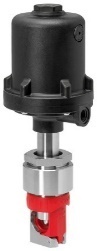 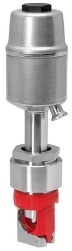 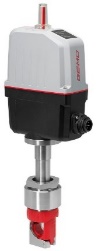 Single-Use-slangeventilerDe pneumatisk aktiverede ventiler GEMÜ Q30 og Q40 samt den elektromotorisk aktiverede ventil GEMÜ Q50 eSyStepBaggrundsinformation

GEMÜ-gruppen udvikler og producerer ventil-, måle- og reguleringssystemer til væsker, dampe og gasser. Når det gælder løsninger til sterile processer, er virksomheden førende på markedet. Den globalt orienterede, uafhængige familievirksomhed blev grundlagt i 1964 og har siden 2011 været ledet i anden generation af administrerede direktør Gert Müller og hans fætter Stephan Müller. Virksomhedsgruppen opnåede en omsætning på mere end 330 millioner euro i 2020 og beskæftiger i dag mere end 1.900 medarbejdere på verdensplan, heraf ca. 1100 i Tyskland. Produktionen sker på seks lokaliteter: Tyskland, Schweiz og Frankrig samt Kina, Brasilien og USA. Salget på verdensplan sker via 27 datterselskaber og koordineres fra Tyskland. GEMÜ er aktiv i mere end 50 lande på alle kontinenter via et fintmasket forhandlernetværk.
Yderligere information finder du under www.gemu-group.com.